Zasadźmy fasolę i obserwujmy jak rośnie. Potrzebne będą:- ziemia,- ziarenka fasoli,-słoik, mała doniczka lub pojemnik po jogurcie,-woda.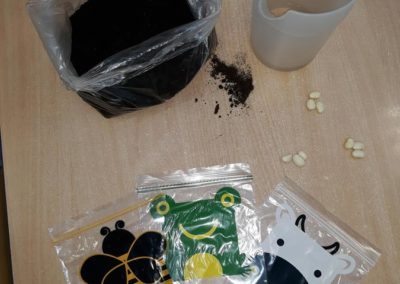 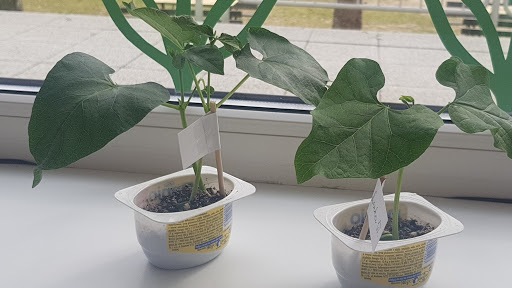 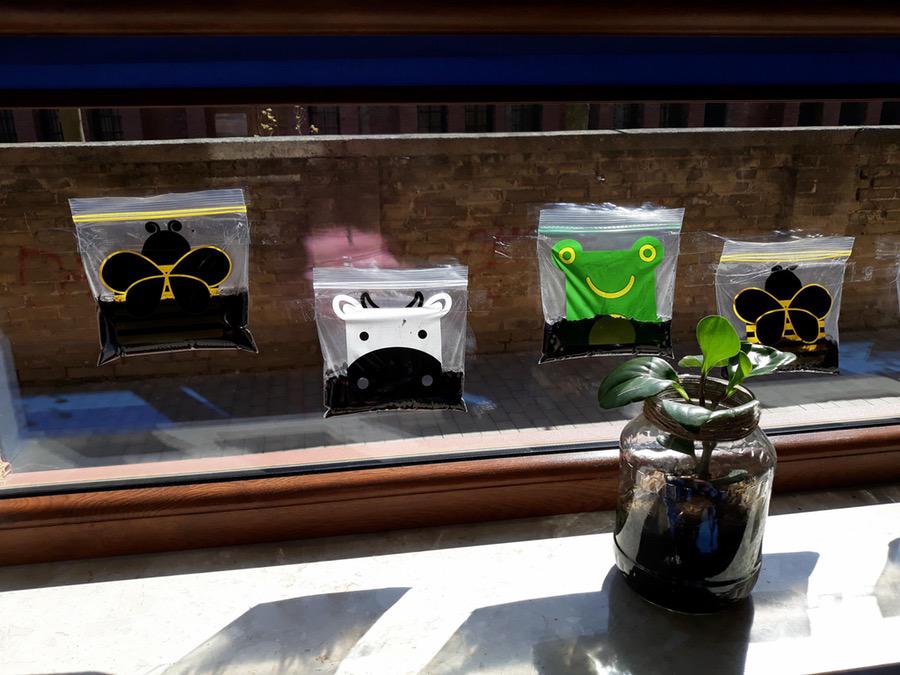 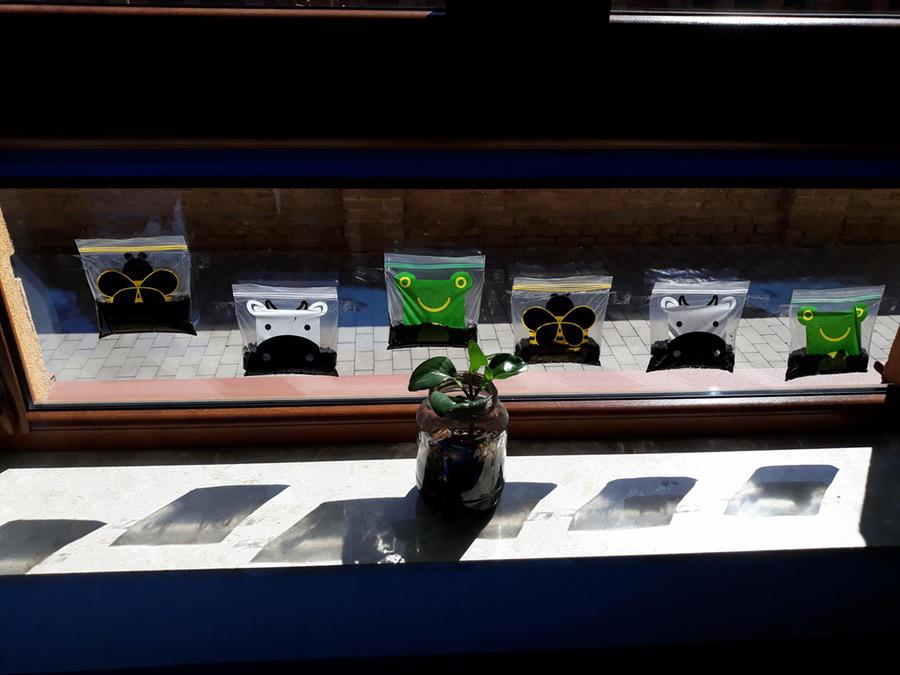 